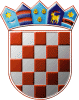 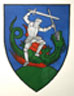         REPUBLIKA HRVATSKA                                                                                        MEĐIMURSKA ŽUPANIJAOPĆINA SVETI JURAJ NA BREGU                            OPĆINSKO VIJEĆEKLASA:023-06/21-01/03URBROJ:2109/16-03-21-17Pleškovec, 07. rujna 2021.Na temelju članka 10. Zakona o grobljima („Narodne novine“, broj 19/98., 50/12. i 89/17.) i na temelju članka 28. Statuta Općine Sveti Juraj na Bregu („Službeni glasnik Međimurske županije“, broj 08/21.), Općinsko vijeće Općine Sveti Juraj na Bregu na 02. sjednici, održanoj dana 07. rujna 2021. godine donijelo jeODLUKUo imenovanju Uprave grobljaI.Ovom Odlukom imenuje se Uprava groblja Općine Sveti Juraj na Bregu.II.U Upravu groblja Općine Sveti Juraj na Bregu imenuju se:za predsjednika:Anđela Novak, Lopatinecza članove:Vedran Kovačić, Mali MihaljevecAntun Guterman, DragoslavecIII.Stupanjem na snagu ove Odluke prestaje važiti Odluka o imenovanju Uprave groblja Općine Sveti Juraj na Bregu KLASA:023-06/17-01/04; URBROJ:2109/16-03-17-7 od 28. rujna 2017. godine.IV.Ova Odluka stupa na snagu osmog dana od dana objave u „Službenom glasniku Međimurske županije“.                          PREDSJEDNIK                          Općinskog vijeća                          Anđelko Kovačić